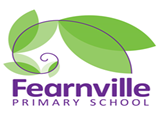                                 Year 2 - Curriculum Overview                                Year 2 - Curriculum Overview                                Year 2 - Curriculum Overview                                Year 2 - Curriculum Overview                                Year 2 - Curriculum Overview                                Year 2 - Curriculum Overview                                Year 2 - Curriculum Overview                                Year 2 - Curriculum Overview                                Year 2 - Curriculum Overview                                Year 2 - Curriculum OverviewAutumn 1Autumn 2Spring 1Spring 1Spring 1Spring 2Summer 1Summer 1Summer 2ThemeThe Great Fire of LondonTrip to Bolling HallExperimenting with materialsDressing up as favourite charactersMaking Paper Mache globesCreate class recipe bookTudor Houses The Great Fire of LondonTrip to Bolling HallExperimenting with materialsDressing up as favourite charactersMaking Paper Mache globesCreate class recipe bookTudor Houses MadagascarWalk through local woodsBuild a bug hotelMake African InstrumentsBug huntPlant broad beans and cressTrip to Sheffield Butterfly HouseMadagascarWalk through local woodsBuild a bug hotelMake African InstrumentsBug huntPlant broad beans and cressTrip to Sheffield Butterfly HouseMadagascarWalk through local woodsBuild a bug hotelMake African InstrumentsBug huntPlant broad beans and cressTrip to Sheffield Butterfly HouseMadagascarWalk through local woodsBuild a bug hotelMake African InstrumentsBug huntPlant broad beans and cressTrip to Sheffield Butterfly HouseSeasideTexture Treasure HuntBus stop tour around BradfordTrip to the Seaside/recreation in the school playgroundObserving the lifecycle of tadpoles and chickens/ducksShow and tell with own holiday picturesSeasideTexture Treasure HuntBus stop tour around BradfordTrip to the Seaside/recreation in the school playgroundObserving the lifecycle of tadpoles and chickens/ducksShow and tell with own holiday picturesSeasideTexture Treasure HuntBus stop tour around BradfordTrip to the Seaside/recreation in the school playgroundObserving the lifecycle of tadpoles and chickens/ducksShow and tell with own holiday pictures                         English Genre /Texts Fiction(traditional tales/fairy tales)/Non-Fiction (instructional/procedural texts, recount)The Gingerbread Man Non-fiction recipe bookSamuel Pepys DiaryThe New Small Person/ BeeguClass Novel: Short storiesGenre /Texts Fiction(traditional tales/fairy tales)/Non-Fiction (instructional/procedural texts, recount)The Gingerbread Man Non-fiction recipe bookSamuel Pepys DiaryThe New Small Person/ BeeguClass Novel: Short storiesGenre/ TextsFiction (narrative: traditional tales/fairy tales//Non-Fiction (explanatory texts, recount) Non-chronological reportJack and the BeanstalkInto the Forest (Anthony Browne)Little Red Riding HoodGrandad’s Island (Benji Davies)Plants (Sally Hewitt)Class Novel: The Magic Far Away Tree (Enid Blyton)Genre/ TextsFiction (narrative: traditional tales/fairy tales//Non-Fiction (explanatory texts, recount) Non-chronological reportJack and the BeanstalkInto the Forest (Anthony Browne)Little Red Riding HoodGrandad’s Island (Benji Davies)Plants (Sally Hewitt)Class Novel: The Magic Far Away Tree (Enid Blyton)Genre/ TextsFiction (narrative: traditional tales/fairy tales//Non-Fiction (explanatory texts, recount) Non-chronological reportJack and the BeanstalkInto the Forest (Anthony Browne)Little Red Riding HoodGrandad’s Island (Benji Davies)Plants (Sally Hewitt)Class Novel: The Magic Far Away Tree (Enid Blyton)Genre/ TextsFiction (narrative: traditional tales/fairy tales//Non-Fiction (explanatory texts, recount) Non-chronological reportJack and the BeanstalkInto the Forest (Anthony Browne)Little Red Riding HoodGrandad’s Island (Benji Davies)Plants (Sally Hewitt)Class Novel: The Magic Far Away Tree (Enid Blyton)Genre/ TextsFiction/Non-Fiction (persuasion texts, recount) Poetry (visual poetry: calligrams) Non-chronological reportLighthouse Keepers Lunch (David & Ronda Armitage)Lost and Found (Oliver Jeffers)Where the Sea Meets the Shore (Kate Messner)Seaside Poems (Jill Bennett)At the Beach (Roland Harvey)Michal Rosen poetryClass Novel: PoetryGenre/ TextsFiction/Non-Fiction (persuasion texts, recount) Poetry (visual poetry: calligrams) Non-chronological reportLighthouse Keepers Lunch (David & Ronda Armitage)Lost and Found (Oliver Jeffers)Where the Sea Meets the Shore (Kate Messner)Seaside Poems (Jill Bennett)At the Beach (Roland Harvey)Michal Rosen poetryClass Novel: PoetryGenre/ TextsFiction/Non-Fiction (persuasion texts, recount) Poetry (visual poetry: calligrams) Non-chronological reportLighthouse Keepers Lunch (David & Ronda Armitage)Lost and Found (Oliver Jeffers)Where the Sea Meets the Shore (Kate Messner)Seaside Poems (Jill Bennett)At the Beach (Roland Harvey)Michal Rosen poetryClass Novel: PoetryMathsDomainsPlace Value, Addition, Subtraction2D ShapeDomainsPlace Value, Addition, Subtraction2D ShapeDomainsPlace Value, Addition, Subtraction, MultiplicationDivision, Money, TimeDomainsPlace Value, Addition, Subtraction, MultiplicationDivision, Money, TimeDomainsPlace Value, Addition, Subtraction, MultiplicationDivision, Money, TimeDomainsPlace Value, Addition, Subtraction, MultiplicationDivision, Money, TimeDomainsMultiplication, Division Statistics, 3D ShapeFractions, Measurement:Length and HeightMass, Capacity and TemperatureGeometry: Position and DirectionDomainsMultiplication, Division Statistics, 3D ShapeFractions, Measurement:Length and HeightMass, Capacity and TemperatureGeometry: Position and DirectionDomainsMultiplication, Division Statistics, 3D ShapeFractions, Measurement:Length and HeightMass, Capacity and TemperatureGeometry: Position and DirectionScienceHumansHealthy livingHygieneLife CycleMaterialsWaterproofSuitabilityLiving things HabitatsLiving, dead, never livedLiving things HabitatsLiving, dead, never livedPlantsLife CyclesPlant diariesPlantsLife CyclesPlant diariesPlants & AnimalsBasic Needs to surviveAnimalsFood ChainsLife CyclesAnimalsFood ChainsLife CyclesArt Colour!African ArtAfrican ArtLandscapesD.T.Tudor House ConstructionMini beast HotelsMini beast HotelsFlags!Flags!Geography Continents & OceansMadagascarMadagascarKey Human and Physical featuresHistory Significant Individuals:Florence NightingaleMary SeacoleThe Great Fire of London: What impact did the fire of London have? Significant Individuals: Samuel PepysSignificant Explorers:Christopher ColumbusCaptain ScottDavid Attenborough Significant Explorers:Christopher ColumbusCaptain ScottDavid Attenborough Significant Individuals:Grace DarlingChanges within living memory:Holidays past and presentChanges within living memory:Holidays past and presentComputingsequence commands when programming, how to represent data in pictograms, learning how to edit to improve clarity, understanding passwords and how to identify informationPlanning commands to achieve outcomes, organise graphs, communicate ideas for a purpose, look at range of forms of mediaPredict using logical reasoning, add sounds to digital creations, understand real world v online world connections and use child friendly search enginesPredict using logical reasoning, add sounds to digital creations, understand real world v online world connections and use child friendly search enginesWrite, test and debug code, use branching databases, add music to their work, understand how to be respectful online, recognise the layout of a webpageWrite, test and debug code, use branching databases, add music to their work, understand how to be respectful online, recognise the layout of a webpageUse a series of commands, capture and create images in different applications, understand about how to keep themselves safe onlineUnderstand how technology is used beyond school, create animations, know people can pretend to be someone else online, use safe search featuresUnderstand how technology is used beyond school, create animations, know people can pretend to be someone else online, use safe search featuresSpanishGreetingsNameCountingBody partscoloursLabel pencil caseLabel roomsDays of the week2D shapesChristmas objectsFoodFamilyNumbersColoursClothesHair/eyesSpanish cultureClothesHair/eyesSpanish cultureClothesHair/eyesSpanish cultureObjectsMathsWeatherSeasonsAnimalsAnimalsPluralsFamous artAnimalsPluralsFamous artPEDanceBall Skills (throwing and catching)GymnasticsGymnasticsAfrican DanceAfrican DanceInvasion GamesAttacking and DefendingAttacking and DefendingPSHEBeing me in my worldCelebrating differenceDreams and GoalsDreams and GoalsHealthy MeHealthy MeRelationshipsChanging MeChanging MeMusicHands, Feet, HeartWorld MusicCharangaHo Ho HoChristmas MusicCharanga             Zoo TimeKeeping a beatCharanga             Zoo TimeKeeping a beatCharangaAfrican MusicWorld MusicAfrican MusicWorld MusicI Wanna Play in A BandRock MusicCharanga Reflect, Rewind and ReplayCharangaReflect, Rewind and ReplayCharangaRE Can you tell what someone believes in by what they look like?Can you tell what someone believes in by what they look like?What is special to faith communities?What is special to faith communities?What is special to faith communities?What is special to faith communities?How does what believers do, show what they believe?How does what believers do, show what they believe?How does what believers do, show what they believe?